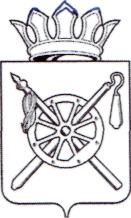 Российская ФедерацияРостовская областьОктябрьский районМуниципальное образование «Бессергеневское сельское поселение»Администрация Бессергеневского сельского поселенияПостановление	В соответствии с Федеральными законами от 06.10.2003 № 131-ФЗ «Об общих принципах организации местного самоуправления в Российской Федерации», от 05.04.2013 № 44-ФЗ «О контрактной системе в сфере закупок товаров, работ, услуг для обеспечения государственных и муниципальных нужд», приказом Федерального казначейства от 12.03.2018 № 14н «Об утверждении Общих требований к осуществлению органами государственного (муниципального) финансового контроля, являющимися органами (должностными лицами) исполнительной власти субъектов Российской Федерации (местных администраций), контроля за соблюдением Федерального закона «О контрактной системе в сфере закупок товаров, работ, услуг для обеспечения государственных и муниципальных нужд», руководствуясь Уставом муниципального образования «Бессергеневское сельское поселение»,ПОСТАНОВЛЯЮ:	1. Утвердить положение о порядке осуществления контроля, за соблюдением Федерального закона от 05.04.2013 № 44-ФЗ «О контрактной системе в сфере закупок товаров, работ, услуг для обеспечения государственных и муниципальных нужд» согласно приложению.2. Настоящее постановление вступает в силу с момента официального ообнародования за исключением положений, для которых настоящим постановлением установлены иные сроки вступления их в силу, и подлежит размещению на официальном сайте Администрации Бессергеневского сельского поселения.3. Контроль, за исполнением настоящего постановления возложить на начальника службы экономики и финансов Вакуленкову Т.Н.Глава  АдминистрацииБессергеневского сельского поселения                                             					А.М. Гудков							                         Приложениек постановлениюАдминистрацииБессергеневского сельского поселенияот 21.05.2018  № 97 ПОРЯДОКосуществления контроля за соблюдением Федерального закона от 05.04.2013 № 44-ФЗ «О контрактной системе в сфере закупок товаров, работ, услуг для обеспечения государственных и муниципальных нужд»1. Общие положения1.1. Настоящий порядок разработан в соответствии с требованиями 8, 9, 11 Федерального закона от 05.04.2013 № 44-ФЗ «О контрактной системе в сфере закупок товаров, работ, услуг для обеспечения государственных и муниципальных нужд» (далее – Федеральный закон № 44-ФЗ) и определяет порядок осуществления комиссией по контроля Бессергеневского сельского поселения (далее - комиссия) полномочий по контролю за соблюдением законодательства Российской Федерации и иных нормативных правовых актов о контрактной системе в сфере закупок товаров, работ, услуг для обеспечения муниципальных нужд (далее - Порядок) в отношении закупок для обеспечения муниципальных нужд муниципального образования «Бессергеневское сельское поселение» (далее - деятельность по контролю).1.2. Комиссия осуществляет деятельность по контролю в сфере закупок в целях установления законности составления и исполнения бюджета Бессергеневского сельского поселения Октябрьского района в отношении расходов, связанных с осуществлением закупок, достоверности учета таких расходов и отчетности в соответствии с Федеральным законом N 44-ФЗ, Бюджетным кодексом Российской Федерации и принимаемыми в соответствии с ними нормативными правовыми актами Российской Федерации.1.3. Деятельность комиссии по осуществления контроля в сфере закупок основывается на принципах законности, объективности, эффективности, независимости, профессиональной компетентности, достоверности результатов и гласности.1.4. Контроль в сфере закупок осуществляется комиссией в отношении заказчиков, контрактных служб, контрактных управляющих, уполномоченных органов, осуществляющих действия, направленные на осуществление закупок товаров, работ, услуг для муниципальных нужд в соответствии с Федеральным законом № 44-ФЗ (далее - субъекты контроля).1.5. Комиссия по осуществлению контроля в сфере закупок Бессергеневского сельского поселения, а также ее должностные лица, уполномоченные на проведения деятельности по контролю, определяются правовым актом Администрации Бессергеневского сельского поселения.2. Права и обязанности органа внутреннего муниципального финансового контроля и его должностных лиц, уполномоченных на осуществление деятельности по контролю2.1. Комиссия, а также его должностные лица, уполномоченные на осуществление деятельности по контролю, обязаны:а) соблюдать требования нормативных правовых актов в установленной сфере деятельности комиссии;б) проводить контрольные мероприятия в соответствии с распорядительным документом руководителя (заместителя руководителя) комиссии;в) знакомить руководителя или уполномоченное должностное лицо субъекта контроля с копией распорядительного документа руководителя (заместителя руководителя) комиссии о назначении контрольного мероприятия, о приостановлении, возобновлении, продлении срока проведения выездной или камеральной проверок, об изменении состава проверочной группы комиссии, а также с результатами выездной или камеральной проверки;г) при выявлении факта совершения действия (бездействия), содержащего признаки состава преступления, направлять в правоохранительные органы информацию о таком факте и (или) документы и иные материалы, подтверждающие такой факт, в течение 3 рабочих дней с даты выявления такого факта по решению руководителя (заместителя руководителя) комиссии;д) при выявлении обстоятельств и фактов, свидетельствующих о признаках нарушений, относящихся к компетенции другого государственного (муниципального) органа (должностного лица), направлять информацию о таких обстоятельствах и фактах в соответствующий орган (должностному лицу) в течение 10 рабочих дней с даты выявления таких обстоятельств и фактов по решению руководителя заместителя руководителя) комиссии.2.2. Комиссия, а также ее должностные лица, уполномоченные на осуществление деятельности по контролю, имеют право:а) запрашивать и получать на основании мотивированного запроса в письменной форме документы и информацию, необходимые для проведения контрольных мероприятий;б) при осуществлении контрольных мероприятий беспрепятственно при предъявлении служебных удостоверений и копии распорядительного документа руководителя (заместителя руководителя) комиссии о назначении контрольного мероприятия посещать помещения и территории, которые занимают субъекты контроля, требовать предъявления поставленных товаров, результатов выполненных работ, оказанных услуг, а также проводить необходимые экспертизы и другие мероприятия по контролю;в) выдавать обязательные для исполнения предписания об устранении выявленных нарушений законодательства Российской Федерации и иных нормативных правовых актов о контрактной системе в сфере закупок товаров, работ, услуг для обеспечения государственных и муниципальных нужд в случаях, предусмотренных законодательством Российской Федерации;г) составлять протоколы об административных правонарушениях, связанных с нарушениями законодательства Российской Федерации и иных нормативных правовых актов о контрактной системе в сфере закупок, в порядке, установленном законодательством Российской Федерации;д) обращаться в суд, арбитражный суд с исками о признании осуществленных закупок недействительными в соответствии с действующим процессуальным законодательством Российской Федерации.2.3. В случае возникновения в ходе контрольного мероприятия необходимости проверить (изучить) вопросы, требующие специальных знаний и навыков, к контрольному мероприятию могут привлекаться специалисты других структурных подразделений Администрации Бессергеневского сельского поселения, обладающие специальными знаниями в соответствующей сфере.2.3. Должностные лица комиссии в течение одного рабочего дня с момента возникновения необходимости проверить (изучить) вопросы, не входящие в их компетенцию, представляют служебную записку на имя главы Администрации Бессергеневского сельского поселения, в которой указывают перечень таких вопросов. Глава Администрации принимает решение о привлечении соответствующих специалистов.2.4. По фактам непредставления или несвоевременного представления должностными лицами субъектов контроля информации, документов и материалов, запрошенных при проведении контрольного мероприятия, должностные лица комиссии составляют акт о непредставлении (несвоевременном представлении) должностными лицами субъектов контроля информации, документов и материалов, запрошенных при проведении контрольного мероприятия.Форма акта о непредставлении документов установлена в приложении № 2 к настоящему Порядку.2.5. Должностные лица комиссии несут ответственность за решения и действия (бездействие), принимаемые (осуществляемые) в процессе осуществления контрольных мероприятий, в соответствии с законодательством Российской Федерации.
3. Порядок осуществления деятельности по контролю3.1. Деятельность по контролю осуществляется посредством проведения плановых и внеплановых проверок (далее - контрольные мероприятия). Контрольные мероприятия подразделяются на выездные и камеральные.3.2. К процедурам осуществления контрольного мероприятия относятся назначение контрольного мероприятия, проведение контрольного мероприятия и реализация результатов проведения контрольного мероприятия.3.3. Все документы, составляемые должностными лицами комиссии в рамках контрольного мероприятия, приобщаются к материалам контрольного мероприятия, учитываются и хранятся, в том числе с применением автоматизированных информационных систем.3.4. Запросы о представлении документов и информации, уведомления о проведении проверок, акты проверок, предписания вручаются руководителям или уполномоченным должностным лицам субъектов контроля (далее - представитель субъекта контроля) либо направляются заказным почтовым отправлением с уведомлением о вручении или иным способом, свидетельствующим о дате его получения адресатом, в том числе с применением автоматизированных информационных систем.3.5. Срок представления субъектом контроля документов и информации устанавливается в запросе и отсчитывается с даты получения запроса субъектом контроля.3.6. Контрольное мероприятие проводится должностным лицом (должностными лицами) комиссии на основании распорядительного документа руководителя (заместителя руководителя) комиссии о назначении контрольного мероприятия.Распорядительный документ руководителя (заместителя руководителя) комиссии о назначении контрольного мероприятия должен содержать следующие сведения:а) наименование субъекта контроля;б) место нахождения субъекта контроля;в) место фактического осуществления деятельности субъекта контроля;г) проверяемый период;д) основание проведения контрольного мероприятия;е) тему контрольного мероприятия;ж) фамилии, имена, отчества (последнее - при наличии) должностного лица комиссии (при проведении камеральной проверки одним должностным лицом), членов проверочной группы, руководителя проверочной группы комиссии (при проведении контрольного мероприятия проверочной группой), уполномоченных на проведение контрольного мероприятия, а также экспертов, представителей экспертных организаций, привлекаемых к проведению контрольного мероприятия;з) срок проведения контрольного мероприятия;и) перечень основных вопросов, подлежащих изучению в ходе проведения контрольного мероприятия.Изменение состава должностных лиц проверочной группы комиссии, а также замена должностного лица комиссии (при проведении камеральной проверки одним должностным лицом), уполномоченных на проведение контрольного мероприятия, оформляется распорядительным документом руководителя (заместителя руководителя) комиссии.3.7. Субъекту контроля направляется уведомление о проведении проверки, содержащее, в том числе, требование о подготовке субъектом контроля документов и сведений, необходимых для осуществления проверки, с указанием срока их предоставления. Уведомление направляется любым способом, предусмотренным пунктом 3.4. настоящего Порядка и позволяющим доставить уведомление в срок не позднее чем за три рабочих дня до даты проведения проверки.Форма уведомления о проведении контрольного мероприятия установлена в приложении № 1 к настоящему Порядку.3.8. Плановые контрольные мероприятия осуществляются в соответствии с планом контрольных мероприятий на календарный год, утверждаемым главой Администрации Бессергеневского сельского поселения.Периодичность проведения плановых проверок в отношении одного субъекта контроля должна составлять не более 1 раза в год.В срок до 10 декабря текущего года комиссия формирует проект плана контрольных мероприятий (далее - План) на следующий календарный год.План контрольных мероприятий на следующий календарный год утверждается главой Администрации Бессергеневского сельского поселения в срок не позднее 25 декабря текущего года и подлежит размещению на официальном сайте Администрации Бессергеневского сельского поселения.При необходимости в план контрольных мероприятий могут вноситься изменения. Вносимые в план контрольных мероприятий изменения размещаются не позднее пяти рабочих дней со дня их утверждения на официальном сайте официальном сайте Администрации Бессергеневского сельского поселения.При подготовке плана контрольных мероприятий учитываются следующие критерии отбора контрольных мероприятий:- длительность периода, прошедшего с момента проведения идентичного контрольного мероприятия комиссии (в случае если указанный период превышает три года, данный критерий имеет наивысший приоритет);- актуальность, существенность и значимость закупок, осуществляемых субъектами контроля, в отношении которых предполагается проведение контрольных мероприятий и (или) существенности объемов бюджетных расходов, необходимых для совершения закупки.3.9. Внеплановые проверки проводятся в соответствии с решением руководителя (заместителя руководителя) комиссии, принятого:а) на основании поступившей информации о нарушении законодательства Российской Федерации о контрактной системе в сфере закупок товаров, работ, услуг для обеспечения государственных и муниципальных нужд и принятых в соответствии с ним нормативных правовых (правовых) актов;б) в случае истечения срока исполнения ранее выданного предписания;в) в случае, предусмотренном подпунктом "в" пункта 5.7. настоящего Порядка.3.10. Результаты контрольных мероприятий оформляются актом.3.11. Документы, материалы и информация, необходимые для проведения контрольного мероприятия, представляются в подлиннике или копиях, заверенных субъектами контроля в установленном порядке.3.12. Порядок использования единой информационной системы в сфере закупок, а также ведения документооборота в единой информационной системе в сфере закупок при осуществлении деятельности по контролю, предусмотренный пунктом 5 части 11 статьи 99 Федерального закона, должен соответствовать требованиям Правил ведения реестра жалоб, плановых и внеплановых проверок, принятых по ним решений и выданных предписаний, утвержденных постановлением Правительства Российской Федерации от 27 октября 2015 года № 1148.Обязательными документами для размещения в единой информационной системе в сфере закупок являются отчет о результатах выездной или камеральной проверки, который оформляется в соответствии с пунктом 5.7. настоящего Порядка, предписание, выданное субъекту контроля в соответствии с подпунктом "а" пункта 5.7. настоящего Порядка.4. Проведение контрольных мероприятий4.1. Камеральная проверка может проводиться одним должностным лицом или проверочной группой комиссии.4.2. Выездная проверка проводится проверочной группой комиссии в составе не менее двух должностных лиц комиссии.4.3. Руководителем проверочной группы комиссии назначается должностное лицо комиссии, уполномоченное составлять протоколы об административных правонарушениях.В случае если камеральная проверка проводится одним должностным лицом комиссии, данное должностное лицо должно быть уполномочено составлять протоколы об административных правонарушениях.4.4. Камеральная проверка проводится по месту нахождения комиссии на основании документов и информации, представленных субъектом контроля по запросу комиссии, а также документов и информации, полученных в результате анализа данных единой информационной системы в сфере закупок.4.5. Срок проведения камеральной проверки не может превышать 20 рабочих дней со дня получения от субъекта контроля документов и информации по запросу комиссии.4.6. При проведении камеральной проверки должностным лицом комиссии (при проведении камеральной проверки одним должностным лицом) либо проверочной группой комиссии проводится проверка полноты представленных субъектом контроля документов и информации по запросу комиссии в течение 3 рабочих дней со дня получении от субъекта контроля таких документов и информации.4.7. В случае если по результатам проверки полноты представленных субъектом контроля документов и информации в соответствии с пунктом 4.6. настоящего Порядка установлено, что субъектом контроля не в полном объеме представлены запрошенные документы и информация, проведение камеральной проверки приостанавливается в соответствии с подпунктом "г" пункта 4.14. настоящего Порядка со дня окончания проверки полноты представленных субъектом контроля документов и информации. Одновременно с направлением копии решения о приостановлении камеральной проверки в соответствии с пунктом 4.16. настоящего Порядка в адрес субъекта контроля направляется повторный запрос о представлении недостающих документов и информации, необходимых для проведения проверки.В случае непредставления субъектом контроля документов и информации по повторному запросу комиссии по истечении срока приостановления проверки в соответствии с пунктом "г" пункта 4.14. настоящего Порядка проверка возобновляется.Факт непредставления субъектом контроля документов и информации фиксируется в акте, который оформляется по результатам проверки.4.8. Выездная проверка проводится по месту нахождения и месту фактического осуществления деятельности субъекта контроля.4.9. Срок проведения выездной проверки не может превышать 30 рабочих дней.4.10. В ходе выездной проверки проводятся контрольные действия по документальному и фактическому изучению деятельности субъекта контроля.Контрольные действия по документальному изучению проводятся путем анализа финансовых, бухгалтерских, отчетных документов, документов о планировании и осуществлении закупок и иных документов субъекта контроля с учетом устных и письменных объяснений должностных, материально ответственных лиц субъекта контроля и осуществления других действий по контролю.Контрольные действия по фактическому изучению проводятся путем осмотра, инвентаризации, наблюдения, пересчета, экспертизы, контрольных замеров и осуществления других действий по контролю.4.11. Срок проведения выездной или камеральной проверки может быть продлен не более чем на 10 рабочих дней по решению руководителя (заместителя руководителя) комиссии.Решение о продлении срока контрольного мероприятия принимается на основании мотивированного обращения должностного лица комиссии (при проведении камеральной проверки одним должностным лицом) либо руководителя проверочной группы комиссии.Основанием продления срока контрольного мероприятия является получение в ходе проведения проверки информации о наличии в деятельности субъекта контроля нарушений законодательства Российской Федерации о контрактной системе в сфере закупок товаров, работ, услуг для обеспечения государственных и муниципальных нужд и принятых в соответствии с ним нормативных правовых (правовых) актов, требующей дополнительного изучения.4.12. В рамках выездной или камеральной проверки проводится встречная проверка по решению руководителя (заместителя руководителя) комиссии, принятого на основании мотивированного обращения должностного лица комиссии (при проведении камеральной проверки одним должностным лицом) либо руководителя проверочной группы комиссии.При проведении встречной проверки проводятся контрольные действия в целях установления и (или) подтверждения либо опровержения фактов нарушений законодательства Российской Федерации о контрактной системе в сфере закупок товаров, работ, услуг для обеспечения государственных и муниципальных нужд и принятых в соответствии с ним нормативных правовых (правовых) актов.4.13. Встречная проверка проводится в порядке, установленном Общими требованиями для выездных и камеральных проверок в соответствии с пунктами 4.1. – 4.4., 4.8., 4.10. настоящего Порядка Срок проведения встречной проверки не может превышать 20 рабочих дней.4.14. Проведение выездной или камеральной проверки по решению руководителя (заместителя руководителя) комиссии, принятого на основании мотивированного обращения должностного лица комиссии (при проведении камеральной проверки одним должностным лицом) либо руководителя проверочной группы комиссии, приостанавливается на общий срок не более 30 рабочих дней в следующих случаях:а) на период проведения встречной проверки, но не более чем на 20 рабочих дней;б) на период организации и проведения экспертиз, но не более чем на 20 рабочих дней;в) на период воспрепятствования проведению контрольного мероприятия и (или) уклонения от проведения контрольного мероприятия, но не более чем на 20 рабочих дней;г) на период, необходимый для представления субъектом контроля документов и информации по повторному запросу комиссии в соответствии с пунктом 4.7. настоящего Порядка, но не более чем на 10 рабочих дней;д) на период не более 20 рабочих дней при наличии обстоятельств, которые делают невозможным дальнейшее проведение контрольного мероприятия по причинам, не зависящим от должностного лица комиссии (при проведении камеральной проверки одним должностным лицом) либо проверочной группы комиссии, включая наступление обстоятельств непреодолимой силы.4.15. Решение о возобновлении проведения выездной или камеральной проверки принимается в срок не более 2 рабочих дней:а) после завершения проведения встречной проверки и (или) экспертизы согласно подпунктам "а", "б" пункта 4.14. настоящего Порядка;б) после устранения причин приостановления проведения проверки, указанных в подпунктах "в" - "д" пункта 4.4. настоящего Порядка;в) после истечения срока приостановления проверки в соответствии с подпунктами "в" - "д" пункта 4.14. настоящего Порядка.4.16. Решение о продлении срока проведения выездной или камеральной проверки, приостановлении, возобновлении проведения выездной или камеральной проверки оформляется распорядительным документом руководителя (заместителя руководителя) комиссии, в котором указываются основания продления срока проведения проверки, приостановления, возобновления проведения проверки.Копия распорядительного документа руководителя (заместителя руководителя) комиссии о продлении срока проведения выездной или камеральной проверки, приостановлении, возобновлении проведения выездной или камеральной проверки направляется (вручается) субъекту контроля в срок не более 3 рабочих дней со дня издания соответствующего распорядительного документа.4.17. В случае непредставления или несвоевременного представления документов и информации по запросу комиссии в соответствии с подпунктом "а" пункта 2.2. настоящего Порядка либо представления заведомо недостоверных документов и информации комиссии применяются меры ответственности в соответствии с законодательством Российской Федерации об административных правонарушениях.5. Оформление результатов контрольных мероприятий5.1. Результаты встречной проверки оформляются актом, который подписывается должностным лицом комиссии (при проведении камеральной проверки одним должностным лицом) либо всеми членами проверочной группы комиссии (при проведении проверки проверочной группой) в последний день проведения проверки и приобщается к материалам выездной или камеральной проверки соответственно.По результатам встречной проверки предписания субъекту контроля не выдаются.5.2. По результатам выездной или камеральной проверки в срок не более 3 рабочих дней, исчисляемых со дня, следующего за днем окончания срока проведения контрольного мероприятия, оформляется акт, который подписывается должностным лицом комиссии (при проведении камеральной проверки одним должностным лицом) либо всеми членами проверочной группы комиссии (при проведении проверки проверочной группой).Формы акта камеральной и выездной проверки установлены соответственно Приложением № 3 и № 4 к настоящему Порядку.5.3. К акту, оформленному по результатам выездной или камеральной проверки, прилагаются результаты экспертиз, фото-, видео- и аудиоматериалы, акт встречной проверки (в случае ее проведения), а также иные материалы, полученные в ходе проведения контрольных мероприятий.5.4. Акт, оформленный по результатам выездной или камеральной проверки, в срок не более 3 рабочих дней со дня его подписания должен быть вручен (направлен) представителю субъекта контроля.5.5. Субъект контроля вправе представить письменные возражения на акт, оформленный по результатам выездной или камеральной проверки, в срок не более 10 рабочих дней со дня получения такого акта.Письменные возражения субъекта контроля приобщаются к материалам проверки.5.6. Акт, оформленный по результатам выездной или камеральной проверки, возражения субъекта контроля (при их наличии) и иные материалы выездной или камеральной проверки подлежат рассмотрению руководителем (заместителем руководителя) комиссии.5.7. По результатам рассмотрения акта, оформленного по результатам выездной или камеральной проверки, с учетом возражений субъекта контроля (при их наличии) и иных материалов выездной или камеральной проверки руководитель (заместитель руководителя) комиссии принимает решение, которое оформляется распорядительным документом руководителя (заместителя руководителя) комиссии в срок не более 30 рабочих дней со дня подписания акта:а) о выдаче обязательного для исполнения предписания в случаях, установленных Федеральным законом;б) об отсутствии оснований для выдачи предписания;в) о проведении внеплановой выездной проверки.Одновременно с подписанием вышеуказанного распорядительного документа руководителя (заместителя руководителя) комиссии руководителем (заместителем руководителя) комиссии утверждается отчет о результатах выездной или камеральной проверки, в который включаются все отраженные в акте нарушения, выявленные при проведении проверки, и подтвержденные после рассмотрения возражений субъекта контроля (при их наличии).Отчет о результатах выездной или камеральной проверки подписывается должностным лицом комиссии (при проведении камеральной проверки одним должностным лицом) либо руководителем проверочной группы комиссии, проводившими проверку.Отчет о результатах выездной или камеральной проверки приобщается к материалам проверки.6. Реализация результатов контрольных мероприятий6.1. Предписание направляется (вручается) представителю субъекта контроля в срок не более 5 рабочих дней со дня принятия решения о выдаче обязательного для исполнения предписания в соответствии с подпунктом "а" пункта 5.7. настоящего Порядка требований.6.2. Предписание должно содержать сроки его исполнения. Форма предписания установлена Приложением № 5 к настоящему Порядку.6.3. Должностное лицо комиссии по осуществлению контроля (при проведении камеральной проверки одним должностным лицом) либо руководитель проверочной группы комиссии обязаны осуществлять контроль, за выполнением субъектом контроля, предписания.В случае неисполнения в установленный срок предписания комиссии к лицу, не исполнившему такое предписание, применяются меры ответственности в соответствии с законодательством Российской Федерации.Ведущий специалист поправовой и кадровой работе                                                  			М.А. ЯрышПриложение № 1к ПорядкуУВЕДОМЛЕНИЕО ПРОВЕДЕНИИ ПЛАНОВОЙ (ВНЕПЛАНОВОЙ) ПРОВЕРКИУважаемый(ая)_______________________________________!                                 (указывается имя, отчество руководителя субъекта контроля)________________________________________________________________________(указывается комиссия, либо должностные лица комиссии, уполномоченные на осуществление контроля) ________________________________________________________________________________________________________________________________________________(далее  -  комиссия) уведомляет  Вас  о  проведении  плановой (внеплановой)  проверки  соблюдения законодательства Российской Федерации и иных  нормативных  правовых  актов  о  контрактной  системе в сфере закупок товаров,   работ,   услуг  для  обеспечения  муниципальных  нужд   (далее  - законодательство о контрактной системе)________________________________________________________________.    (наименование субъекта контроля)Проверка  проводится  в  целях  предупреждения  и  выявления  нарушений законодательства  о  контрактной  системе  на  основании распоряжения главы Администрации Бессергеневского сельского поселения от _______________ 20___ года      № ________.Дата начала проверки: "___" ________________ 20___ года.Дата окончания проверки: "___" ________________ 20___ года.Прошу Вас в срок до "___" ________________ 20___ года:1. Представить должностному лицу комиссии:-   сведения   о  лицах,  ответственных  за  осуществление  закупок  (о контрактной службе, контрактном управляющем) в вверенном Вам учреждении (приказы  о  назначении  на  должность,  должностные инструкции, документы, подтверждающие профессиональную переподготовку или повышение квалификации в сфере закупок);- реестр контрактов, заключенных в проверяемый период;-  документы  по  закупкам, находящимся в стадии определения поставщика (подрядчика,  исполнителя), контракты, которые не заключены, кроме закупок, размещаемых путем проведения открытых аукционов в электронной форме;-  документы,  в  том  числе  бухгалтерские, по осуществленным закупкам (контракты по которым заключены);- реестр закупок, осуществленных без заключения контрактов.2. Обеспечить условия для работы должностного лица комиссии.Руководитель комиссии   ______________                       _________________________                                               (подпись)                               (инициалы, фамилия)Копию уведомления получил:   __________________________________________________                                                 (дата, должность, фамилия, инициалы и подпись ________________________________________________________________________________________________руководителя субъекта контроля)Приложение № 2к ПорядкуАКТО ФАКТЕ НЕПРЕДСТАВЛЕНИЯ (НЕСВОЕВРЕМЕННОГО ПРЕДСТАВЛЕНИЯ)ДОКУМЕНТОВ (ИНФОРМАЦИИ, МАТЕРИАЛОВ),   ЗАПРОШЕННЫХПРИ ПРОВЕДЕНИИ ВЫЕЗДНОЙ ПРОВЕРКИ (РЕВИЗИИ)_______________                                                                  ________________________       (дата)                                                                                (место составления)Мною, _________________________________________________________________,             (должность, инициалы, фамилия руководителя проверочной (ревизионной) группы)в присутствии: ___________________________________________________________________________________________________________________________________(должность сотрудника(ов) СМФК, инициалы, фамилия)________________________________________________________________________(должность, инициалы, фамилия представителя субъекта контроля)составлен акт о том, что по запросу _________________________________________                                                                       (должность, инициалы, фамилия________________________________________________________________________руководителя проверочной (ревизионной) группы)от __________________ о представлении к ____________ документов (информации,           (дата, месяц, год)                                                                  (дата)материалов) _____________________________________________________________                                                             (документы, материалы, информация)по состоянию на ____________________ руководителем (иным должностным лицом)                                                      (дата)____________________________________ запрашиваемые документы (информация,                 (наименование субъекта контроля)материалы) _________________________________ не представлены  (представлены                                        (документы, материалы, информация)не в полном объеме):    Настоящий акт составил:________________________________________________                                                                             (должность, дата, подпись, инициалы, фамилия руководителя _______________________________________________________________________________________________                                                            проверочной (ревизионной) группы)    Копию акта получил: ___________________________________________________                                                        (должность, дата, подпись, инициалы, фамилия лица проверяемого субъекта)Приложение № 3к ПорядкуАКТКАМЕРАЛЬНОЙ ПРОВЕРКИ________________________________________________________________________           (полное и сокращенное наименование субъекта контроля)______________                                                              ___________________________         (дата)                                                                                                                          (место составления)Камеральная  проверка проведена на основании распоряжения главы Администрации Бессергеневского сельского поселения от ________________ № _________ в соответствии с планом контрольных мероприятий, утвержденным на текущий год.Тема камеральной проверки: ___________________________________________________________________________________________________________________Проверяемый период: ________________________________________________Камеральная проверка проведена проверочной группой в составе: ___________________________________________________________________________________                                                             (должности, фамилии, инициалы)Срок  проведения  камеральной  проверки, не включая периоды времени, не засчитываемые в срок ее проведения, составил __________ рабочих дней.Проверка начата _________________, окончена __________________.                                                             (дата)                                                     (дата)В ходе камеральной проверки исследовано: _____________________________                                                                                                        (указываются документы, материалы и иная________________________________________________________________________                информация (в том числе полученная в ходе встречных проверок и    обследований)Общие сведения о субъекте контроля: <*> _______________________________________________________________________________________________________Настоящей проверкой установлено: ___________________________________                                                                                             (описание проведенной работы и выявленных нарушений ________________________________________________________________________по каждому вопросу камеральной проверки, с указанием документов (материалов), на основании которых  ________________________________________________________________________         сделаны выводы о нарушениях, нарушенных положений (с указанием  частей, пунктов, подпунктов и т.д.)________________________________________________________________________нормативных правовых актов, виновных  должностных лиц, а также иные факты, установленные в ходе проверки Обобщенная информация о результатах камеральной проверки: ____________________________________________________________________________________(указывается обобщенная информация о результатах камеральной проверки,________________________________________________________________________в том числе о выявленных нарушениях, сгруппированных по видам)Субъект  контроля  вправе  представить  письменные  возражения  на акт, оформленный по результатам камеральной проверки, в течение ________ рабочих дней со дня получения акта.Приложение:  (указываются  документы,  материалы,  приобщаемые  к  акту камеральной   проверки,   в   том   числе   документы  (копии  документов), подтверждающие нарушения)Руководитель проверочной группы: _________________________________________                                                      (указываются должность, подпись,  инициалы, фамилия) --------------------------------<*> Указываются сведения о проверенной организации, включающие: полное     и     краткое    наименование,    идентификационный    номер налогоплательщика (ИНН), ОГРН; сведения об учредителях (участниках) (при наличии); перечень  и  реквизиты  всех  счетов  в кредитных организациях, включая депозитные,  а  также  лицевых  счетов  (включая  счета, закрытые на момент ревизии  (проверки),  но  действовавшие  в  проверяемом  периоде) в органах федерального казначейства;     фамилии,  инициалы  и  должности  лиц, имевших право подписи денежных и расчетных документов в проверяемый период; иные  данные,  необходимые,  по мнению руководителя проверочной группы, для полной характеристики проверенной организации.Приложение № 4к ПорядкуАКТВЫЕЗДНОЙ ПРОВЕРКИ________________________________________________________________________(полное и сокращенное наименование субъекта проверки)______________                                                                    ________________________(дата)                                                                                  (место составления)Выездная   проверка   (ревизия)   проведена  на  основании  распоряжения главы Администрации Бессергеневского сельского поселения от "____" _________________ № _______ в соответствии с планом контрольных мероприятий, утвержденным на текущий год.Тема выездной проверки: _____________________________________________________________________________________________________________________________________________________________________________________________Проверяемый период: ________________________________________________.Выездная проверка проведена проверочной группой в составе: ____________________________________________________________________________________.(должности, фамилии, инициалы)Срок  проведения  выездной  проверки,  не включая периоды ее приостановления, составил ________ рабочих дней с __________ по __________.Проведение   выездной   проверки   приостанавливалось  (срок проведения проверки продлевался) с ____________ по ___________ на основании распоряжения главы Администрации Бессергеневского сельского поселения от _____________ № ____ (указывается только в случае приостановления (продления срока) контрольного мероприятия)Общие сведения о субъекте контроля: <*> _______________________________________________________________________________________________________________________________________________________________________________Настоящей проверкой установлено: _____________________________________________________________________________________________________________(описание проведенной работы и выявленных нарушений по каждому вопросу________________________________________________________________________выездной проверки (ревизии), с указанием документов (материалов),________________________________________________________________________на основании которых сделаны выводы о нарушениях, нарушенных положений________________________________________________________________________(с указанием частей, пунктов, подпунктов и т.д.) нормативных правовых актов,________________________________________________________________________виновных должностных лиц, а также иные факты, установленные в ходе контрольного мероприятия)Обобщенная информация о результатах выездной проверки (ревизии):________________________________________________________________________(указывается обобщенная информация о результатах выездной проверки________________________________________________________________________(ревизии), в том числе о выявленных нарушениях, сгруппированных по видам)________________________________________________________________________________________________________________________________________________Субъект  контроля  вправе  представить  письменные  возражения  на  акт выездной проверки (ревизии) в течение _______ рабочих дней со дня получения акта.Приложение:  (указываются  документы,  материалы,  приобщаемые  к  актувыездной проверки, в том числе документы (копии документов), подтверждающиенарушения)Руководитель проверочной группы: _________________________________________                                                         (указываются должность, подпись,  инициалы, фамилия)--------------------------------<*> Указываются сведения о проверенной организации, включающие: полное     и     краткое    наименование,    идентификационный    номер налогоплательщика (ИНН), ОГРН; сведения об учредителях (участниках) (при наличии); перечень  и  реквизиты  всех  счетов  в кредитных организациях, включая депозитные,  а  также  лицевых  счетов  (включая  счета, закрытые на моментревизии  (проверки),  но  действовавшие  в  проверяемом  периоде) в органах федерального казначейства; фамилии,  инициалы  и  должности  лиц, имевших право подписи денежных и расчетных документов в проверяемый период; иные   данные,   необходимые,   по   мнению   руководителя  проверочной (ревизионной) группы, для полной характеристики проверенной организации.Приложение № 5к ПорядкуПРЕДПИСАНИЕОБ УСТРАНЕНИИ НАРУШЕНИЙ ЗАКОНОДАТЕЛЬСТВА РОССИЙСКОЙФЕДЕРАЦИИ И ИНЫХ НОРМАТИВНЫХ ПРАВОВЫХ АКТОВ О КОНТРАКТНОЙСИСТЕМЕ В СФЕРЕ ЗАКУПОК ТОВАРОВ, РАБОТ, УСЛУГ ДЛЯ ОБЕСПЕЧЕНИЯ МУНИЦИПАЛЬНЫХ НУЖД________________________________________________________________________(указывается комиссия, либо должностные лица комиссии, уполномоченные на осуществление контроля) ________________________________________________________________________внутреннего муниципального финансового контроля________________________________________________________________________(далее  -  комиссия),  на  основании  части  8  статьи  99 Федерального  закона  от  05.04.2013 № 44-ФЗ «О контрактной системе в сфере закупок   товаров,   работ,   услуг   для   обеспечения  государственных  и муниципальных    нужд», Порядка осуществления контроля за соблюдением Федерального закона от 05.04.2013 № 44-ФЗ «О контрактной системе в сфере закупок товаров, работ, услуг для обеспечения государственных и муниципальных нужд», утвержденным постановлением Администрации Бессергеневского сельского поселения от "___" ____________ 20___года N ______________ и в соответствии с распоряжением главы Администрации Бессергеневского сельского поселения от "___" ________________ 20____ года № ________, в период: с "___" _____________ 20___ года по "___" _____________ 20___ года в отношении ________________________________________________________________________(наименование субъекта контроля)проведена плановая (внеплановая) проверка за период с __________ по _________.Цель  проверки:  предупреждение  и выявление нарушений законодательства Российской  Федерации  и  иных  нормативных  правовых  актов  о контрактной системе в сфере закупок товаров, работ, услуг для обеспечения муниципальныхнужд.Проверка проведена должностным(ми) лицом(ми) комиссии:_____________________________________________________________________________________________(должность, фамилия, инициалы)В   ходе   проверки   выявлены   следующие  нарушения  законодательства Российской  Федерации  и  иных  нормативных  правовых  актов  о контрактной системе в сфере закупок товаров, работ, услуг для обеспечения муниципальныхнужд:___________________________________________________________________________________________________________________________________________Основание: акт проверки от "___" _____________ 20___ года №______.комиссия  в соответствии с пунктом 3 части 27 статьи 99 Федерального закона от  05.04.2013  №  44-ФЗ  "О  контрактной  системе в сфере закупок товаров, работ,   услуг  для  обеспечения  государственных  и  муниципальных  нужд", Порядком   осуществления контроля за соблюдением Федерального закона от 05.04.2013 № 44-ФЗ «О контрактной системе в сфере закупок товаров, работ, услуг для обеспечения государственных и муниципальных нужд», утвержденным постановлением Администрации Бессергеневского сельского поселения от "___" ____________ 20___года N ______________  предписывает:________________________________________________________________________(наименование субъекта контроля)1. __________________________________________________________________(указываются требования об устранении выявленных нарушений законодательства________________________________________________________________________________________________Российской  Федерации  и  иных  нормативных  правовых  актов  о контрактной системе в сфере закупок _______________________________________________________________________товаров, работ, услуг для обеспечения муниципальных нужд)Срок исполнения: до "____" ________________ 20___ года.2. __________________________________________________________________________________________________________________________________________Срок исполнения: до "____" ________________ 20___ года.О     результатах    исполнения    настоящего    предписания    следует проинформировать  комиссию  в  срок до "___"  _______________  20___  года  (или не позднее дней с даты исполнения предписания) с предоставлением копий документов, подтверждающих исполнение.Неисполнение   в   установленный  срок  настоящего  предписания  влечет административную  ответственность  в  соответствии  со статьей 19.5 Кодекса Российской Федерации об административных правонарушениях.Настоящее предписание может быть обжаловано в судебном порядке.Руководитель комиссии   ______________                       _________________________                                               (подпись)                                          (инициалы, фамилия)Копию предписания получил:   ___________________________________________________                                                    (дата, должность, фамилия, инициалы и подпись ________________________________________________________________________________________________руководителя субъекта контроля)21.05.2018№ 97ст. БессергеневскаяОб утверждении положения о порядке осуществления контроля за соблюдением Федерального закона от 05.04.2013 № 44-ФЗ «О контрактной системе в сфере закупок товаров, работ, услуг для обеспечения государственных и муниципальных нужд»